Mime to your partner as many of the key concepts as possible in five minutes. Tick each one as it is guessed    correctly.gender	2.   type of home3.   age	4.  sexuality5.   where I live in the  UK	6.   partner7.  online communities	8.   criminal background9.   local connection	10.   place of birth11.  ethnicity	12.   family type13.  friends	14.   skin colour15.  job	16.   regional connections17.  culture	18.  education19.  nationality	20.   being a parent21.  hobbies	22.  role models23.  finances	24.  health25.  life experience	26.  disability27.   social group	28.  religion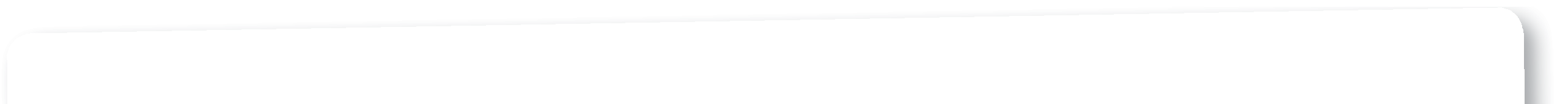 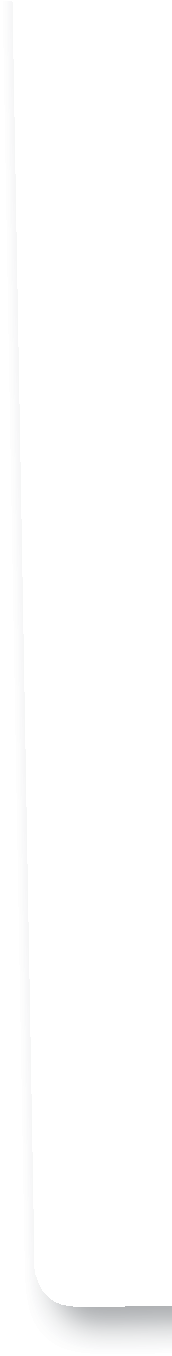 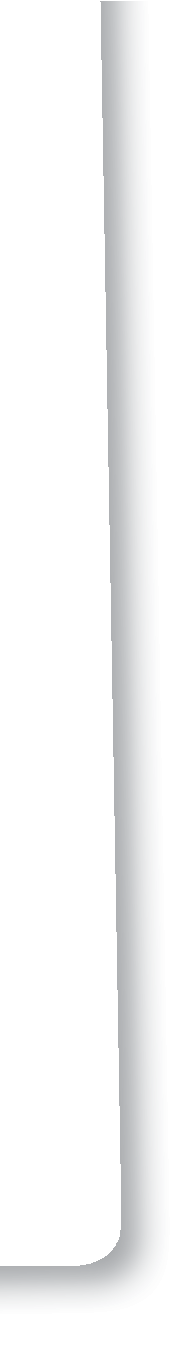 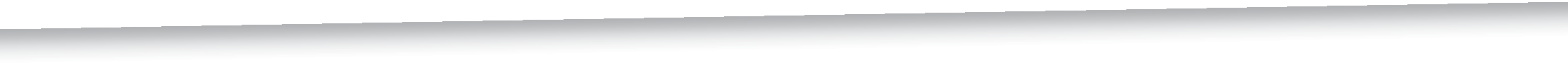 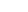 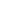 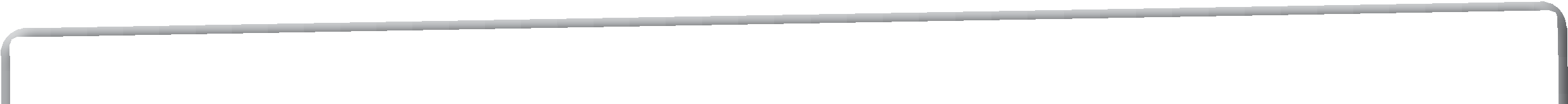 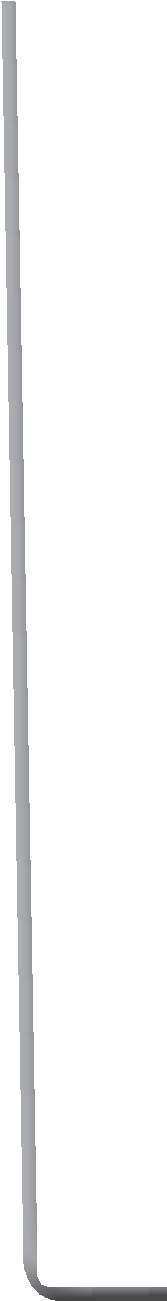 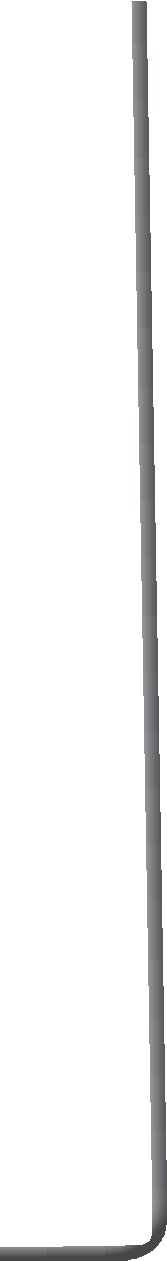 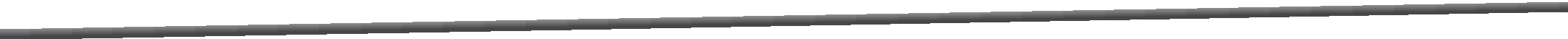 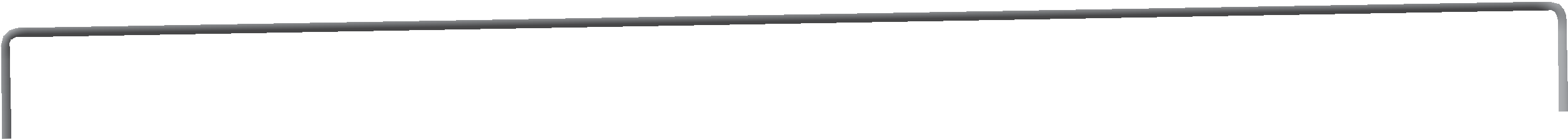 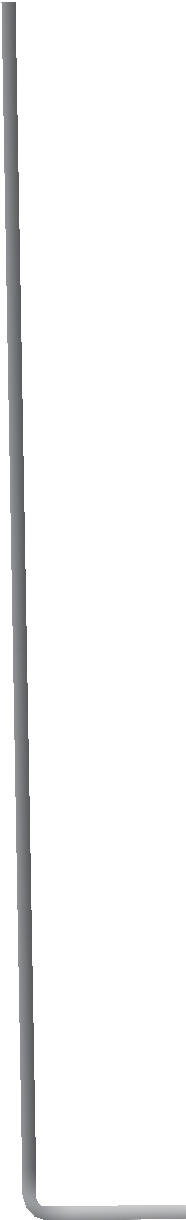 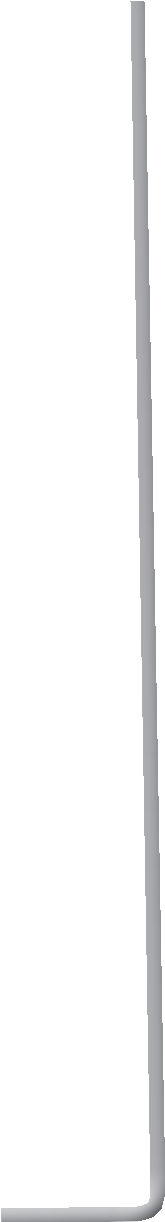 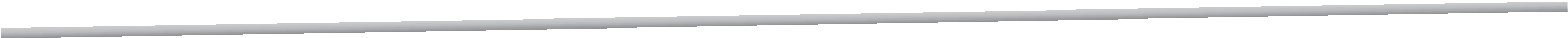 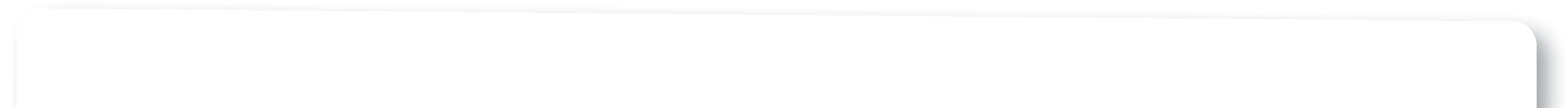 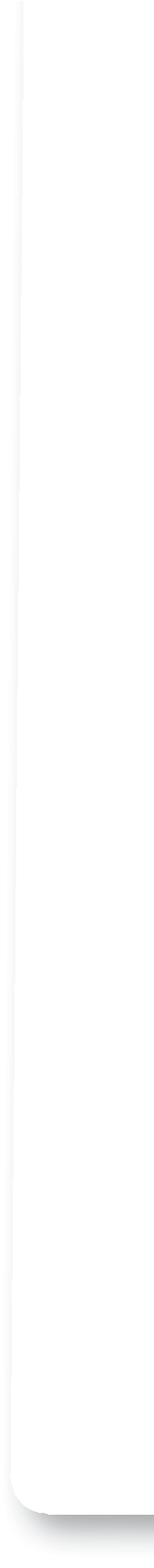 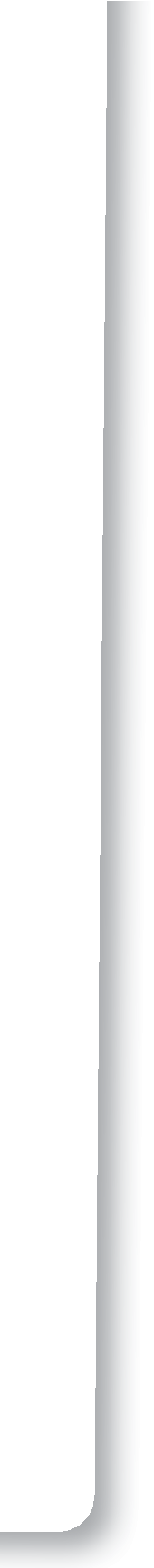 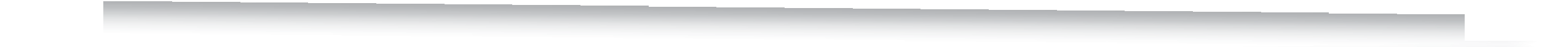 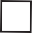 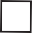 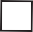 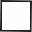 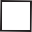 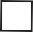 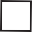 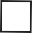 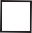 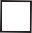 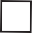 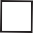 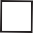 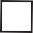 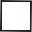 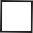 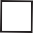 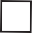 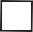 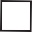 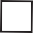 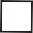 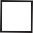 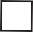 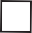 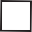 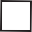 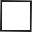 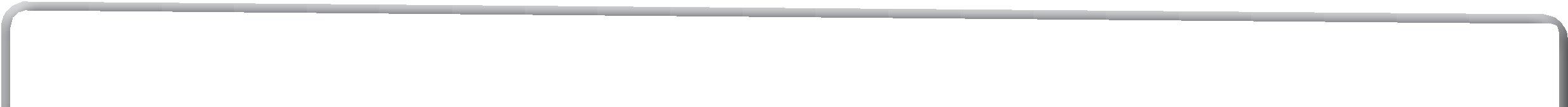 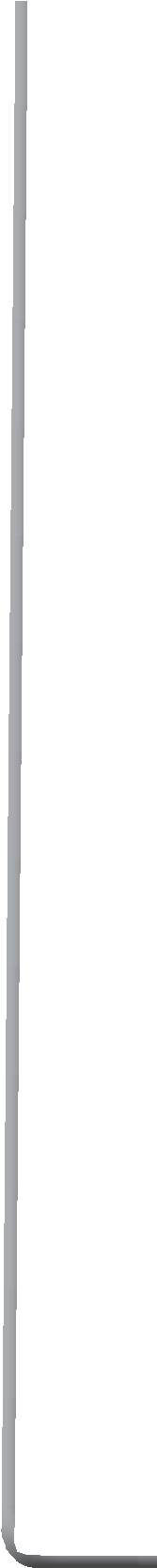 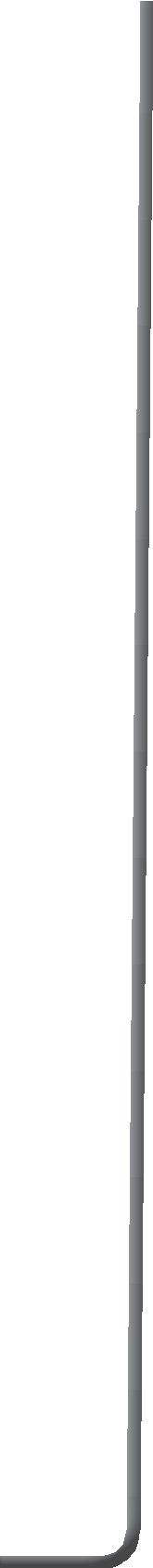 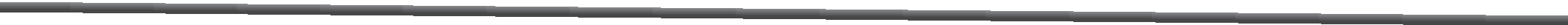 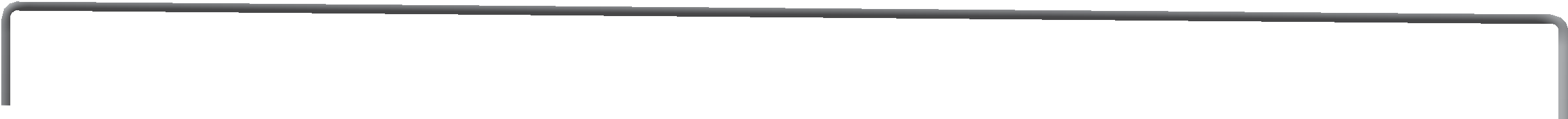 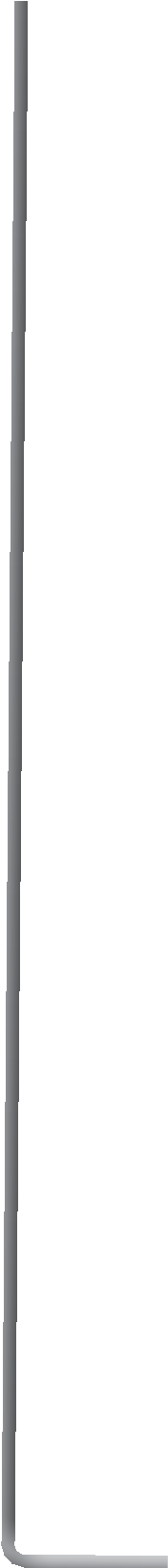 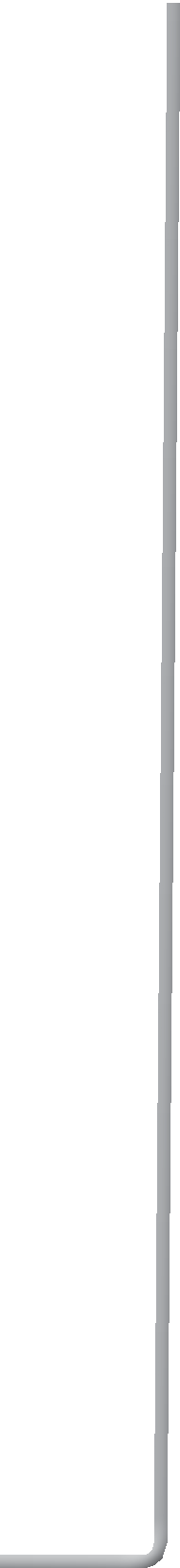 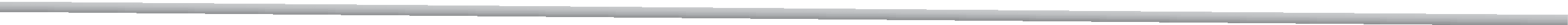 Theme A   Living together in the UK© HarperCollinsPublishers Ltd 2016